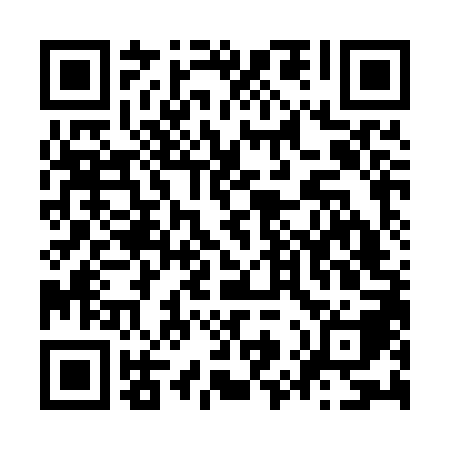 Ramadan times for Kufstein, AustriaMon 11 Mar 2024 - Wed 10 Apr 2024High Latitude Method: Angle Based RulePrayer Calculation Method: Muslim World LeagueAsar Calculation Method: ShafiPrayer times provided by https://www.salahtimes.comDateDayFajrSuhurSunriseDhuhrAsrIftarMaghribIsha11Mon4:494:496:3212:213:326:126:127:4812Tue4:474:476:3012:213:336:136:137:5013Wed4:454:456:2812:213:346:146:147:5114Thu4:434:436:2612:203:356:166:167:5315Fri4:414:416:2412:203:366:176:177:5416Sat4:384:386:2212:203:376:196:197:5617Sun4:364:366:2012:203:386:206:207:5818Mon4:344:346:1812:193:396:226:227:5919Tue4:324:326:1612:193:396:236:238:0120Wed4:304:306:1412:193:406:256:258:0221Thu4:274:276:1212:183:416:266:268:0422Fri4:254:256:1012:183:426:276:278:0623Sat4:234:236:0812:183:436:296:298:0724Sun4:214:216:0612:173:446:306:308:0925Mon4:184:186:0412:173:446:326:328:1126Tue4:164:166:0112:173:456:336:338:1227Wed4:144:145:5912:173:466:356:358:1428Thu4:114:115:5712:163:476:366:368:1629Fri4:094:095:5512:163:476:376:378:1830Sat4:064:065:5312:163:486:396:398:1931Sun5:045:046:511:154:497:407:409:211Mon5:025:026:491:154:497:427:429:232Tue4:594:596:471:154:507:437:439:253Wed4:574:576:451:144:517:447:449:264Thu4:544:546:431:144:527:467:469:285Fri4:524:526:411:144:527:477:479:306Sat4:504:506:391:144:537:497:499:327Sun4:474:476:371:134:547:507:509:348Mon4:454:456:351:134:547:527:529:369Tue4:424:426:331:134:557:537:539:3710Wed4:404:406:321:134:557:547:549:39